1) Complète La chaine ci-dessous en indiquant les éléments manquants : (4 pts)2) à partir du comportement plus haut, Indique ci-dessous, un évènement une action. (2 pts)Evénement 		Action3) Complète l’algorithme de programmation de l’enregistreur de trajet (6 pts)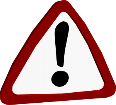 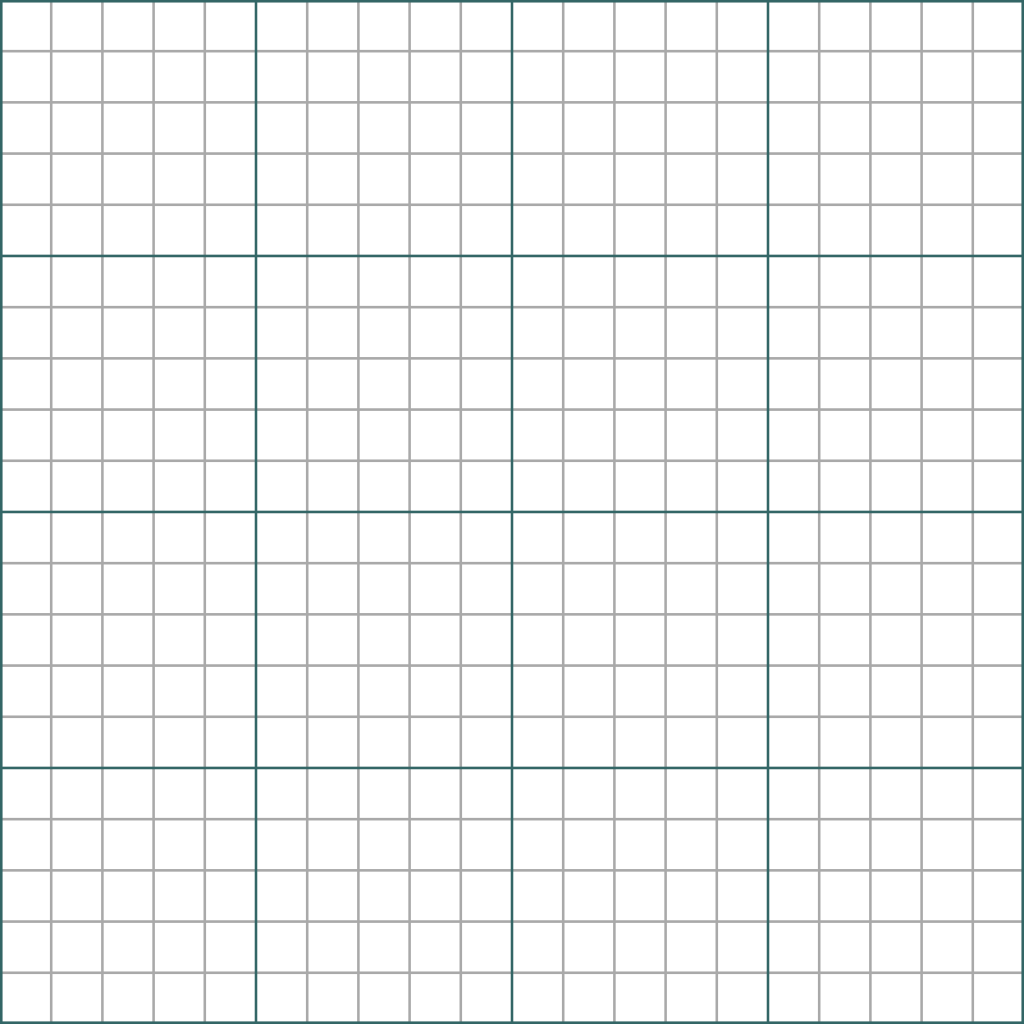 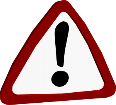 4) L’enregistreur de trajet est embarqué dans un bus. En fonctions des informations ci-dessous, indique la position du bus par une croix verte. (échelle :  1cm  5000Km) (4 pts)Le bus est situé à 20 000 Km du satellite A, à 35 000 Km du satellite B et à 15 000 Km du satellite C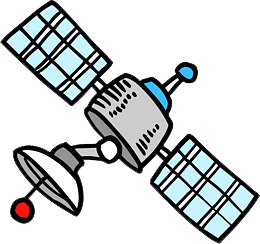 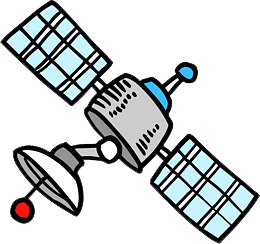 Nom - Prénom :	Classe : 	   	Date : 		 MSOST.1.4 IP.2.3